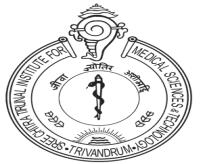 REGISTRATION FORMSTATE LEVEL CONFERENCE ON - UPDATES IN NEURO CRITICAL NURSING 2018Name 				:Designation 			:Address of the Institution 	:City, State 				:Pin Code 				:Phone 				:E-mail 				:RN / RM NO 			:Veg / Non- Veg			:Mode of payment 		: Cheque / DD / Cash / NEFT*(Pay Rs.300 /- Cheque / DD Payable to ‘NURSING CONFERENCE SCTIMST’ Trivandrum or in Cash)Please bring your RN / RM number without fail; appropriate credit hours will be allotted to the programme.Signature 				:Date 					:The Co-ordinator, Nursing Conference SCTIMST Thiruvananthapuram – 695011. E-mail : nursingconferencesctimst@gmail.comPh: 04712524216,9497785181,8547639234,9400591103* Through NEFT to Nursing Conference SCTIMST Account No. 67292219941, IFSC Code – SBIN0070029, Medical College Branch Thiruvananthapuram from any bank. Kindly quote the transaction ID number in the registration form.